 Маршрут: 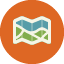 Калининград - Куршская Коса - Светлогорск  - Янтарный - Замок Шаакен и замок-отель «Нессельбек» Программа: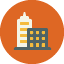 1 День30 декабря 2016Прибытие в Калининград. Трансфер до отеля (по желанию, за доп. плату).
Размещение в отеле.
14.00-18.00 Экскурсия «История Кёнигсберга-Калининграда».
Автобусно-пешеходный маршрут познакомит вас с основными достопримечательностями старого Кёнигсберга, которые гармонично соседствуют с интересными объектами современного Калининграда.
Калининград – необыкновенный город – город, в котором каждая улица имеет два имени. Ни в одном другом городе России на улице, носящей название Комсомольская, вы не встретите черепичные крыши старых немецких вилл и многовековые каштаны. Интересно будет познакомиться и с рождественскими традициями кёнигсбрежцев.
В программу входит посещение музея «Фридландские ворота». Благодаря современным технологиям стало возможным совершить самое настоящее путешествие во времени – 3d проекция узких мощеных улочек Кёнигсберга создаст ощущение прогулки по средневековому городу.
Достопримечательности на маршруте: Кафедральный Собор (без посещения), Могила Иммануила Канта, комплекс Рыбная Деревня, Кирха Святого Семейства, Фридландские Ворота, Южный Вокзал, Центральная площадь и Собор Христа Спасителя, исторический район Амалиенау, Крепость Кронпринц, Королевские Ворота.2 День31 декабря 201609.00-17.00 Экскурсия «День с солнечным камнем» (Янтарный и Светлогорск)
Янтарный (Пальмникен) – небольшой, но очень колоритный городок, в окрестностях которого сосредоточено 90% мировых запасов янтаря.
Вы сможете увидеть «янтарный» карьер, узнать о процессе добычи янтаря, посетить лютеранскую кирху (ныне действующую как православный храм).
По окончании экскурсии по Янтарному – переезд в город Светлогорск.
13.30 – 14.30 обед в одном из ресторанов побережья.
Продолжение экскурсии. Знакомство с историей прусского города-курорта Раушен (Светлогорск) и мастер-класс по обработке солнечного камня в ремесленном центре «Второе Солнце». Вы увидите завершающий этап янтарного производства – как из куска необработанного «солнечного камня» получается ювелирное изделие.
Знакомство с достопримечательностями Светлогорска.
Свободное время для покупки сувениров.
Возвращение в Калининград.
Свободное время для подготовки к праздничной ночи.
31.12.2016 – НОВОГОДНИЙ БАНКЕТ (по желанию, дополнительный заказ)3 День1 января 201716.00-21.30 Замок Шаакен и замок-отель «Нессельбек». 
Знакомство с Замком Шаакен (основан в 13 веке) включает экскурсию по замковому комплексу, музей средневековой инквизиции.
Вы узнаете о традициях празднования Рождества в Восточной Пруссии, услышите захватывающие замковые истории под дегустацию зимних рыцарских напитков. По окончании программы – фаер-шоу.
Переезд в ресторан комплекса «Замок Нессельбек», построенного в виде средневекового замка. В стилизованных залах ресторана вам подадут ужин и напиток по вкусу. Мы рекомендуем попробовать пиво, так как в самом ресторане находится пивоварня, и свежее пиво сразу же попадает на столы.
Возвращение в Калининград. Свободное время.4 День2 января 201710.00-16.00 Экскурсия на Куршскую косу. 
Посещение национального парка Куршская Коса, находящего под защитой ЮНЕСКО.
Подъём на смотровую площадку Дюна Эфа, посещение Танцующего Леса.
13.00-14.00 обед в ресторане на Куршской Косе.
Возвращение в Калининград с заездом в аэропорт (если это необходимо).Внимание!
Место начала и окончания экскурсий — 
гостиница «Калининград» (Калининград, Ленинский пр., 81), 
гостиница «Москва» (Калининград, Проспект Мира, 19)
К месту сбора на экскурсии туристы прибывают самостоятельно.
Точное время начала экскурсий указываются в экскурсионном ваучере, который туристам необходимо получить на рецепции отеля в день заселения. * В отелях, в которых в стоимость программы не включено питание, завтрак возможен за доп.плату
* Возможно размещение в других отелях по Вашему выбору (по запросу)
* Возможно бронирование доп.ночей в отеле до и/или после программы (по запросу)
* Возможно бронирование авиабилетов до Калининграда и обратно за дополнительную плату В стоимость входит: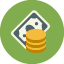 ✓ Проживание в отеле – 3 ночи (без питания; завтраки в отелях можно заказать дополнительно)
✓Экскурсионно-транспортное обслуживание по программе
✓Входные билеты во время экскурсий
✓Экологические сборы на Куршской косе
✓2 обеда (Светлогорск, Куршская Коса)
✓ 1 ужин (Нессельбек)  В стоимость не входит: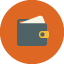 - трансфер из/в аэропорт (ж/д вокзал)
- проезд туристов к месту сбора на экскурсии
- завтраки в отеле
- Новогодний банкет (наши менеджеры могут помочь забронировать место в одном из ресторанов Калининграда)